							            Start Date: Wednesday 13th September 2017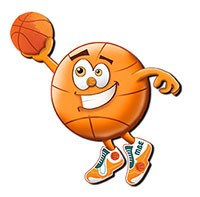 End Date: Wednesday 13th June 2018Venue: Jesse Gray School, Musters Road, West Bridgford, Nottingham, NG2 7DDSchool Year: 2, 3, 4, 5 - Session 1: Wednesdays 6.30-7.30pmSchool Year: 6, 7 - Session 2: Wednesdays 7.30-8.30pmClub Description: Rushcliffe Whiz Kidz were founded in 1997 by Coaching Director Jimmy “Jumpshot” Smith. Coach Smith, the author of Running With The Greyhounds, A Century of Loyola Maryland Basketball History, has over 50 years experience in the game including the London 2012 Olympics and Paralympics. Mini-Basketball England named their logo after him in 2012. It is a family friendly mini-basketball club for boys and girls of all abilities from ages 6 -12 (School Years 2 through 7). Players receive instruction in fundamental skills, sportsmanship, team play, learning to compete in our monthly intra-club league-“NBA Night”, progressing to League competition and our older sections of Jets and Lady Jets.2017-18 Membership (34 weeks)Guest Fee: £3.00 per sessionOffer 1: Full Season(34 weeks): 68.00 GBP Offer 2: Half Season (Expires 25/12/2017): 35.00 GBP  Make Cheque Payable To: Rushcliffe Basketball Club. Send To: Rushcliffe Basketball Club c/o Jimmy Smith, 77 Valmont Rd., Bramcote, Nottingham, NG9 3JDTelephone/email Enquiries To: Coach Jimmy Smith: jimmy-jumpshot@hotmail.comm. 07498875112Player’s name: ________________________________   Date of birth:....................... School Year:......Address: _________________________________________________________________________ Email: _____________________________________ Tel: _________________                           Contact’s relationship to player: __________________ School: ______________________________Relevant medical information: _________________________________________________________Consent from Parent/Guardian My child is in good health and I consider him/her capable of taking part in the event. I consent that in the event of any accident, any necessary treatment can be administered to my child, which may include the use of anaesthetics. I also understand that while coaches will take every precaution to ensure that accidents do not happen, they cannot necessarily be held responsible for any loss, damage or injury suffered to my child.Parent/Guardian name:  ____________________________________________________________________Signature of Parent/Guardian:  _______________________________________________________________Photography: I am aware that photographs and video footage may be taken during this event for promotional purposes. I give consent for my child to features in such photos. Photos will be used for 2 years. If your decision changes call: 01159392819Signature of Parent/Guardian: _________________________________________________________The use of flashlight  photography will not cause problems for my child. (Please tick box        )